banda de garagem – eduardo e mônicaDistribuição das tarefas conforme combinado em salaVoz: Enzo, Gabriel e Isabel, DECORAR A LETRA ouvindohttps://www.youtube.com/watch?v=bsutUab2fkIPara quem for tocar violão, ukulele e teclados: os acordoes estarão sempre nas cores, E D A B, em todos os esquemas abaixo.Violão: Giordano, Jason, Thiago, estudar as seguintes posições: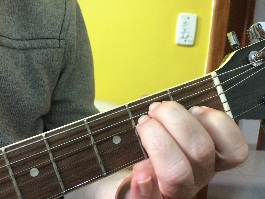 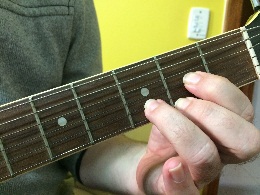 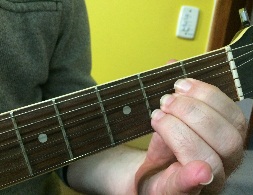 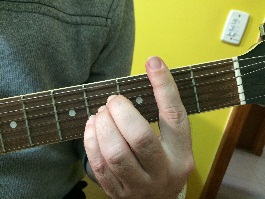 E                           D                           A                           B                       Baixo: Arthur, praticar com a ajuda de:https://www.youtube.com/watch?v=EGQP_QuBnKcUkulele: Pedro Dantas, praticar as posições conforme a figura abaixo: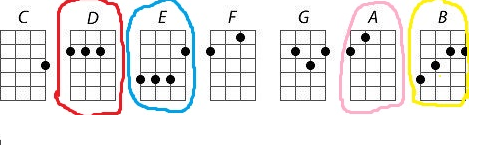 Percussão I: Caetano, instrumento de som grave.Percussão II: Pedro Macedo, instrumento de som agudo.Percussão III: Lucas, cajon.Teclados: Betina, Isabel, Letícia e Nicolas. Quem não tiver teclado, imprimir a folha (se imprimir preto e branco, pintar as bolinhas como está a cor na figura) e praticar sobre a folha mesmo.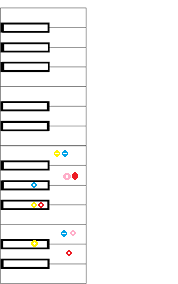 Todos juntos vamos assistir ao vídeohttps://www.youtube.com/watch?v=-CEMNef58J0Segue letra e acordes da música Eduardo e MônicaEduardo e MônicaLegião UrbanaIntro: E  A  D  E    2xE		AQuem um dia irá dizerD
Que existe razão                    E                               E
Nas coisas feitas pelo coração?              A
E quem irá dizer                D                    E
Que não existe razão?     B                                                 EEduardo abriu os olhos, mas não quis se levantar               A                                  E
Ficou deitado e viu que horas eram                 B                                    E
Enquanto Mônica tomava um conhaque                                A                                 B        B
No outro canto da cidade, como eles disseram                  E                                    AEduardo e Mônica um dia se encontraram sem querer               D                                        E 
E conversaram muito mesmo pra tentar se conhecer                                                 A
Um carinha do cursinho do Eduardo que disse                   D                                E
"Tem uma festa legal, e a gente quer se divertir"                                   AFesta estranha, com gente esquisita               D                      E
"Eu não 'to legal, não aguento mais birita"        B                              E
E a Mônica riu, e quis saber um pouco mais                    A                                            E
Sobre o boyzinho que tentava impressionar             B                                      E                                                   
E o Eduardo, meio tonto, só pensava em ir pra casa                  A                            B     B
"É quase duas, eu vou me ferrar"                 E                                 A Eduardo e Mônica trocaram telefone                      D                                           E    
Depois telefonaram e decidiram se encontrar          E                                          A
O Eduardo sugeriu uma lanchonete                               D                               E   
Mas a Mônica queria ver o filme do Godard                  B                                          E Se encontraram então no parque da cidade                        A                                    E  
A Mônica de moto e o Eduardo de camelo          B                                          E 
O Eduardo achou estranho, e melhor não comentar                  A                              B     B
Mas a menina tinha tinta no cabelo                    E                               A   Eduardo e Mônica era nada parecidos                     D                                E
Ela era de Leão e ele tinha dezesseis           E                        A
Ela fazia Medicina e falava alemão           D                                    E     
E ele ainda nas aulinhas de inglês            E                                   A                                   Ela gostava do Bandeira e do Bauhaus                                      D                                             E
De Van Gogh e dos Mutantes, de Caetano e de Rimbaud            E                             A
E o Eduardo gostava de novela                      D                                    E
E jogava futebol de botão com seu avô          E                                    A         Ela falava coisas sobre o Planalto Central                      D                 E   
Também magia e meditação             E                                           A   
E o Eduardo ainda tava no esquema "escola, cinemaD                         E            
Clube, televisão"  B                                   E                                     AE mesmo com tudo diferente, veio mesmo, de repente                                  E
Uma vontade de se ver           B                                       E
E os dois se encontravam todo dia                             A                             B   B
E a vontade crescia, como tinha de ser                    E                              Eduardo e Mônica fizeram natação, fotografia    D                             E  
Teatro, artesanato, e foram viajar       E                                   A
A Mônica explicava pro Eduardo                                     D                         E
Coisas sobre o céu, a terra, a água e o ar                 E                                    AEle aprendeu a beber, deixou o cabelo crescer      D                  E 
E decidiu trabalhar     E                           A
E ela se formou no mesmo mês                     D                     E
Que ele passou no vestibular         E                              AE os dois comemoraram juntos                                  D                                    E
E também brigaram juntos, muitas vezes depois     E                                           A    
E todo mundo diz que ele completa ela                    D                                     E
E vice-versa, que nem feijão com arroz             B                                          EConstruíram uma casa há uns dois anos atrás                 A                                         E
Mais ou menos quando os gêmeos vieram         B                             E
Batalharam grana, seguraram legal               A                            B         B
A barra mais pesada que tiveram                    E                                    AEduardo e Mônica voltaram pra Brasília                        D                                    E
E a nossa amizade dá saudade no verão               E                                  A
Só que nessas férias, não vão viajar                   D                                      E
Porque o filhinho do Eduardo 'tá de recuperação
Ah! Ahaan!      E                 AE quem um dia irá dizer           D 
Que existe razão                    E 
Nas coisas feitas pelo coração?               A
E quem irá dizer                 D                 E          
Que não existe razão!D      E     D    E